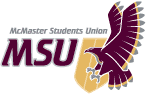 AGENDA - SRA 21CSTUDENT REPRESENTATIVE ASSEMBLY Sunday, April 25, 2021 at 10:00amRemote Meeting, Microsoft TeamsPROCEDURECall of the Roll, Territory Recognition, Adoption of Agenda, Adoption of SRA Minutes 20O, 20P, and 21B, Announcements from the Chair, Special Orders of the Day, Delegation from the Floor, Report Period, Information Period, Question Period, Business Arising from the Minutes, Business, Committee Business, Unfinished Business, New Business, Time of Next Meeting, Call of the Roll, AdjournmentThe SRA would like to recognize today that we are situated on traditional Haudenosaunee and Anishinaabe territories through the ‘Dish with One Spoon Wampum Treaty’.SPECIAL ORDERS OF THE DAYDELEGATION FROM THE FLOORBUSINESSMOTIONSWaive sections 3.1.3.1, 3.1.3.2, 3.2.3.1, and 3.2.3.2 of Operating Policy -Vice-President and Speaker ElectionsDa-RéElection of SpeakerDa-RéElection of Vice-President (Administration)Da-RéElection of Vice-President (Education)Da-RéElection of Vice-President (Finance)Da-Ré1.University Affairs 2020/2021 Committee WorkBrittany Williams1.Executive Board ParametersDa-Ré2.Membership in Undergraduates of Canadian Research-Intensive Universities(UCRU)Tse3.Campus Media Ad Hoc CommitteeDa-Ré4.Proposed changes to Operating Policy – Central Support ServicesTse5.Adoption of Operating Policy - Information Technology DepartmentTse6.Adoption of Operating Policy - Accounting DepartmentTse7.Proposed changes to Operating Policy - Information Systems CommitteeTseMoved by Da-Ré, seconded by _______ that the Assembly waive sections 3.1.3.1, 3.1.3.2, 3.2.3.1, and 3.2.3.2 of Operating Policy - Vice-President and Speaker Elections due to the restrictions of COVID-19.Moved by Da-Ré, seconded by ____ that the SRA close nominations for the Speaker 2021-2022.Moved by Da-Ré, seconded by ____ that the SRA close nominations for the Vice-President (Administration) 2021-2022.Moved by Da-Ré, seconded by Tse that the SRA close nominations for the Vice-President (Education) 2021-2022.Moved by Da-Ré, seconded by Anderson that the SRA close nominations for the Vice-President (Finance) 2021-2022.Moved by Da-Ré, seconded by ______ that the Assembly delegate all of its authority to the Executive Board with the exception that the Executive Board will not change any MSU Bylaws, nor shall it approve any SRA minutes, from May 1, 2021 – August 31, 2021.Moved by Tse, seconded by _______ that the Assembly approve the official bylaws of the Undergraduates of Canadian Research-Intensive Universities (UCRU) with the intention of formally approving MSU membership in the organization as a class A member, under UCRU bylaws, at a later date.Moved by Da-Ré, seconded by _____, that the Assembly accept the proposed terms of reference for the Campus Media Ad Hoc Committee, and task them to present their findings to the SRA by the last SRA meeting of September 2021.Moved by ____, seconded by ____ that the Assembly amend Operating Policy - Central Support Services and retitle it as Operating Policy - Administration & Human Resources Department, as circulated.Moved by ____, seconded by ____ that the Assembly adopt Operating Policy - Information Technology Department, as circulated.Moved by ____, seconded by ____ that the Assembly adopt Operating Policy - Accounting Department, as circulated.Moved by ____, seconded by ____ that the Assembly amend Operating Policy - Information Systems Committee, as circulated.